La chasse aux mesuresLa longueur d’une gomme à effacer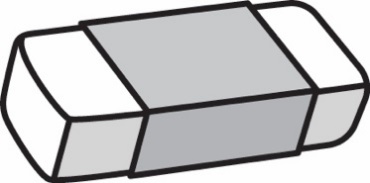 Notre estimation est ____________________________Notre mesure est ____________________________La longueur du bureau de l’enseignant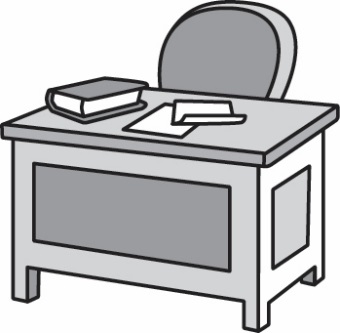 Notre estimation est ____________________________Notre mesure est ____________________________La longueur d’un crayon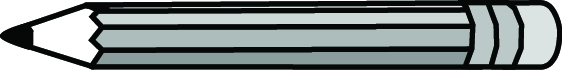 Notre estimation est ____________________________Notre mesure est ____________________________La longueur d’un livre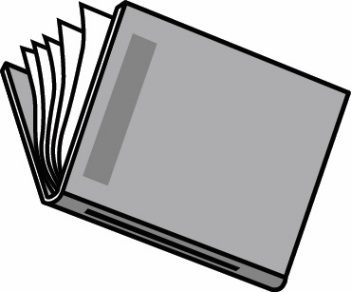 Notre estimation est ____________________________Notre mesure est ____________________________ 